Ouvrir les mains – Cueillir la lumièreRefrain gestuéOUVRIR LES MAINS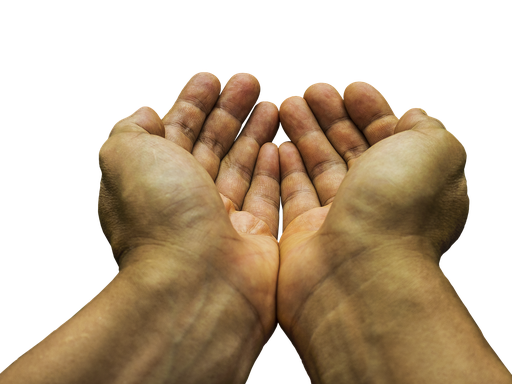 CUEILLIR LA LUMIERE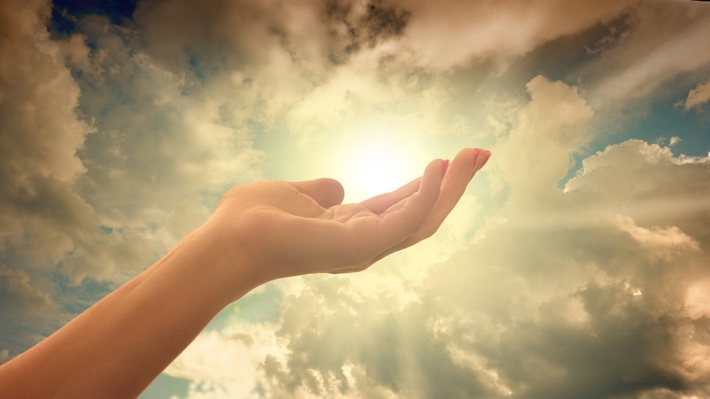 LA DONNER PLUS BELLE A SON VOISIN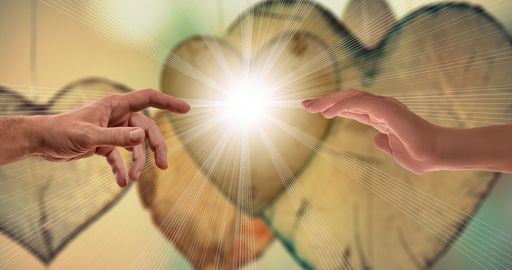 OUVRIR LES MAINS, CUEILLIR LA LUMIERE (BIS)QU’ELLE S’ETENDE UN PEU PLUS LOIN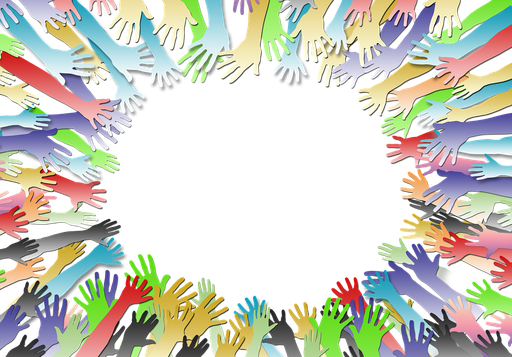 